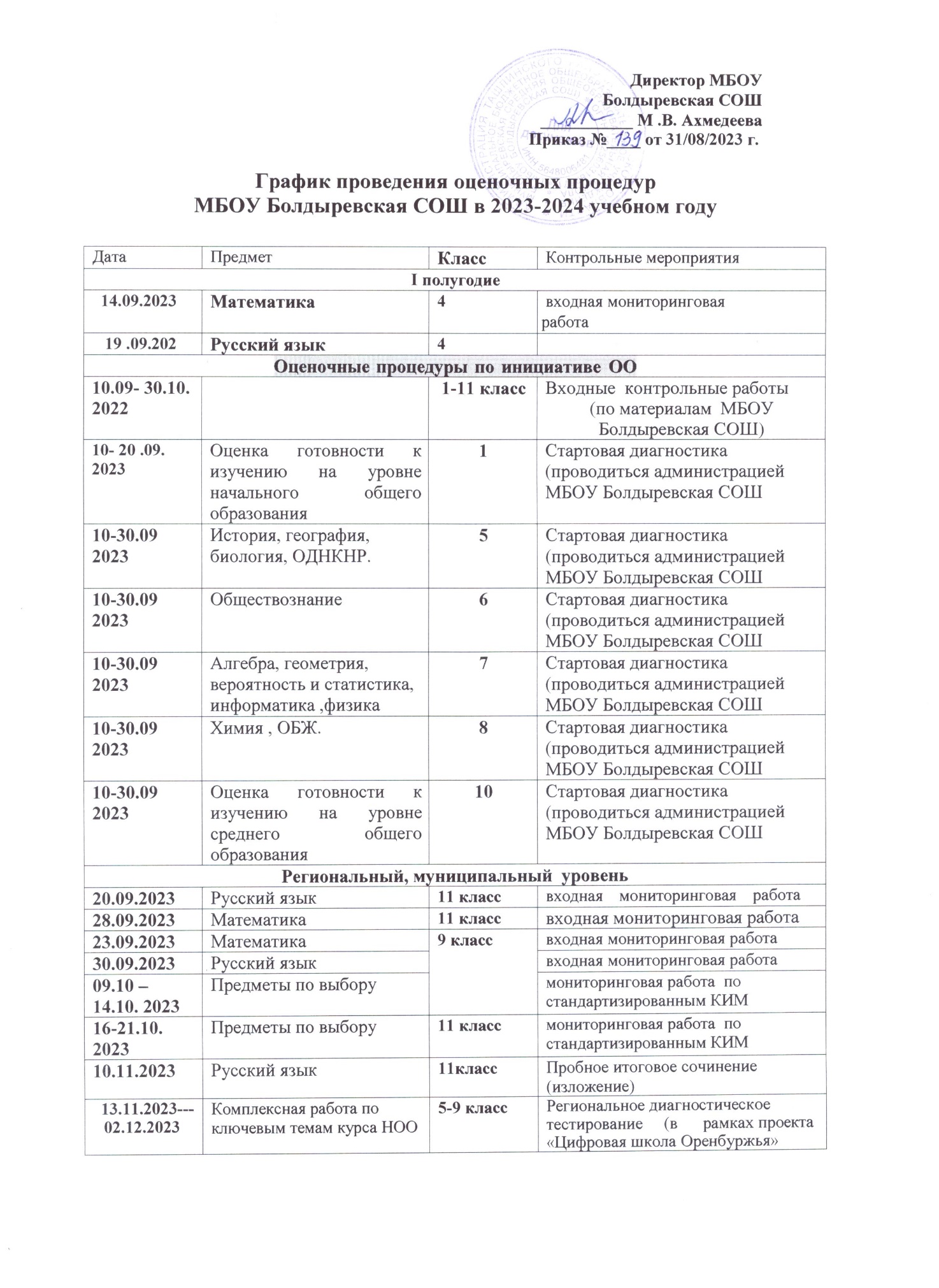 Директор МБОУ    Болдыревская СОШ ___________ М .В. Ахмедеева Приказ №____ от 31/08/2023 г.График проведения оценочных процедурМБОУ Болдыревская СОШ в 2023-2024 учебном годуДатаПредметКлассКонтрольные мероприятия I полугодиеI полугодиеI полугодиеI полугодие  14.09.2023 Математика 4 входная мониторинговая работа    19 .09.202Русский язык4Оценочные процедуры по инициативе ОООценочные процедуры по инициативе ОООценочные процедуры по инициативе ОООценочные процедуры по инициативе ОО10.09- 30.10. 20221-11 классВходные  контрольные работы (по материалам МБОУ Болдыревская СОШ)10- 20 .09.2023Оценка готовности к изучению на уровне начального общего образования1Стартовая диагностика (проводиться администрацией МБОУ Болдыревская СОШ10-30.09 2023История, география, биология, ОДНКНР.5Стартовая диагностика (проводиться администрацией МБОУ Болдыревская СОШ10-30.09 2023Обществознание 6Стартовая диагностика (проводиться администрацией МБОУ Болдыревская СОШ10-30.09 2023Алгебра, геометрия, вероятность и статистика, информатика ,физика7Стартовая диагностика (проводиться администрацией МБОУ Болдыревская СОШ10-30.09 2023Химия , ОБЖ.8Стартовая диагностика (проводиться администрацией МБОУ Болдыревская СОШ10-30.09 2023Оценка готовности к изучению на уровне среднего  общего образования10Стартовая диагностика (проводиться администрацией МБОУ Болдыревская СОШРегиональный, муниципальный  уровень Региональный, муниципальный  уровень Региональный, муниципальный  уровень Региональный, муниципальный  уровень 20.09.2023Русский язык11 классвходная мониторинговая работа28.09.2023Математика11 классвходная мониторинговая работа23.09.2023Математика9 классвходная мониторинговая работа30.09.2023Русский язык9 классвходная мониторинговая работа09.10 – 14.10. 2023Предметы по выбору9 классмониторинговая работа  по стандартизированным КИМ16-21.10. 2023Предметы по выбору11 классмониторинговая работа  по стандартизированным КИМ10.11.2023Русский язык11классПробное итоговое сочинение (изложение)13.11.2023---02.12.2023Комплексная работа по ключевым темам курса НОО5-9 классРегиональное диагностическое тестирование     (в      рамках проекта «Цифровая школа Оренбуржья»21.11.2023Русский язык9 классПробное итоговое собеседование 29.11.2023Русский язык9 классмониторинговая работа за I полугодие05.12.2023Математика4 классмониторинговая работа за I полугодие06.12.2023Русский язык 11 классИтоговое сочинение.09.12.2023Математика10 классМониторинговая работа за I полугодие12.12.2023Математика9 классМониторинговая работа за I полугодие13.12.2023Русский язык4 классМониторинговая работа за I полугодие16.12.2023 Русский язык11 классМониторинговая работа за I полугодие23.12.2023Русский язык10 классМониторинговая работа за I полугодие26.12.2023Математика (базовой уровень)11 классМониторинговая работа за I полугодиеОценочные процедуры по инициативе ОООценочные процедуры по инициативе ОООценочные процедуры по инициативе ОООценочные процедуры по инициативе ОО07.12- 28.12.20231-11 классыконтрольные работы за I полугодие (по  материалам МБОУ Болдыревская СОШ)II полугодие II полугодие II полугодие II полугодие Региональный, муниципальный  уровеньРегиональный, муниципальный  уровеньРегиональный, муниципальный  уровеньРегиональный, муниципальный  уровень15-20.01.2024Предметы по выбору11 классМониторинговая работа по стандартизированным КИМ07.02.2024Русский язык11 классИтоговое сочинение (дополнительные сроки)14.02.2024Русский язык9 классИтоговое собеседование19.02-24.02.2024Предметы по выбору ОГЭ                9 классМониторинговая работа по стандартизированным КИМ12.03.2024Математика9 классПробный экзамен в форме ОГЭМарт-майПредметы в соответствие с графиком4-8, 11 классыВсероссийские проверочные работы (в соответствии с приказом Рособрнадзора)16.03.2024Русский язык11 классПробный экзамен в форме ЕГЭ13.04.2024Математика (базовой и профильный уровень)11 классПробный экзамен в форме ЕГЭ15.04.2024Русский язык9 класситоговое собеседование в дополнительные сроки 18.04.2024Русский язык10 классКонтрольная работа за год23.04.2024Математика10Контрольная работа за год22.04-27.04.2024Физкультура4,9,10 классыЗачет25.04.2024Русский язык9 классПробный экзамен в форме ОГЭ13.05-18.05.2024Геометрия7,8 классыМуниципальный, региональный публичный зачетОценочные процедуры по инициативе ОООценочные процедуры по инициативе ОООценочные процедуры по инициативе ОООценочные процедуры по инициативе ОО14.04.-24.05.20241-11 классыПромежуточные контрольные работы  (по  материалам МБОУ Болдыревская СОШ)